DRUK – NR 4 B							Gdańsk, dnia ………………….
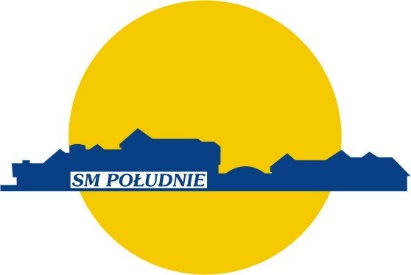 OświadczenieJa niżej podpisany/a, wyrażam zgodę na udostępnienie klucza do szafki administracyjnej z ciepłomierzami lokali ………………. w budynku przy ulicy ……………… ………………………………..osobie posiadającej tytuł prawny do lokalu nr …….. 																…………………….……………………….……………..				/ Czytelny podpis osoby posiadającej tytuł prawny do lokalu /Wyrażam zgodę na przetwarzanie moich danych osobowych, zawartych w ankiecie dla potrzeb SM „Południe” zgodnie z Rozporządzeniem Parlamentu Europejskiego i Rady UE 2016/679 i ustawą z dnia 10 maja 2018 roku poz. 1000. Celem przetwarzania danych jest  realizacja „Regulaminu rozliczania kosztów ciepła, zimnej i ciepłej wody dostarczanych do budynków i odprowadzania ścieków oraz zasad dokonywania rozliczeń z użytkownikami w Spółdzielni Mieszkaniowej „Południe” w Gdańsku uchwalony przez Radę Nadzorczą nr 5/RN/08 z dnia 01.04.2008 roku wraz z późniejszymi zmianami.Administratorem Pani/Pana danych jest Spółdzielnia Mieszkaniowa „Południe” w Gdańsku ul. Strzelców Karpackich 1, KRS: 0000110690; tel. 58 306 75 04; e-mail sekretariat@smpoludnie.pl Spółdzielnia Mieszkaniowa „Południe” informuje, że zgodnie z przepisami ustawy z dnia 10.05.2018 roku poz. 1000 o ochronie danych osobowych i Rozporządzenie Parlamentu Europejskiego i Rady UE 2016/679, podanie danych jest dobrowolne, a ponadto przysługuje Pani/Panu prawo dostępu do treści swoich danych oraz ich poprawiania.Ma Pani/Pan prawo wniesienia skargi do organu nadzorczego.